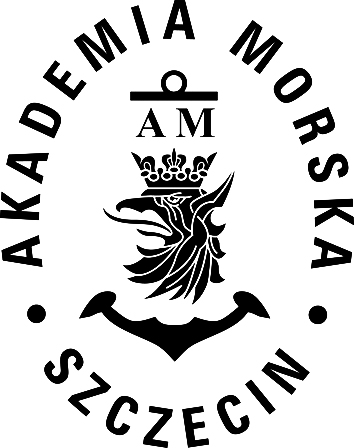 AKADEMIA MORSKA W SZCZECINIEDZIAŁ ADMINISTRACYJNO-GOSPODARCZYul. Wały Chrobrego 1-2	70 -500 Szczecintelefon (+48 91) 480 93 31	fax (+48 91) 480 95 85www.am.szczecin.pl	e-mail:am@am.szczecin.pl 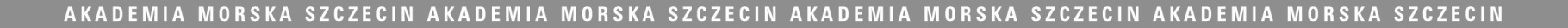 Szczecin, dn. 29.01.2019 r.Dotyczy: wynajem dwóch lokali użytkowych w Akademii Morskiej w SzczecinieI. Wybrano ofertę Wykonawcy:PHU Aleksandra Bartłomiej Radomskiul. Adama Mickiewicza 70/571-103 Szczecin- dla lokalu użytkowego zlokalizowanego w budynku głównym Akademii Morskiej w Szczecinie 
przy ul. Wały Chrobrego 1-2 – 25,10 zł netto za 1m2,- dla lokalu użytkowego nr 4, znajdującego się w budynku przy ul. H. Pobożnego 11 w Szczecinie - 
22,10 zł netto za 1 m2.II. Tabela poniżej przedstawia ceny ofert w przedmiotowym postepowaniu, gdzie kryterium oceny była cena.Nr ofertyNazwa (firma) i adres wykonawcyCena oferty netto za 1 m2Cena oferty netto za 1 m2Nr ofertyNazwa (firma) i adres wykonawcyWały Chrobrego 1-2H. Pobożnego 111.PHU Aleksandra Bartłomiej Radomskiul. Adama Mickiewicza 70/571-103 Szczecin25,10 zł22,10 zł